Załącznik doUchwały Rady Powiatu IławskiegoNr LIII/400/24 z dnia 25 stycznia  2024 r.Program rozwoju pieczy zastępczej w powiecie iławskimna lata 2024-2026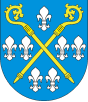 Iława, 2024 rokI. WSTĘPKażde dziecko ma prawo do wychowywania się w rodzinie. Jednak zdarzają się sytuacje, w których dziecko nie może wychowywać się w swojej rodzinie naturalnej. Wtedy koniecznym staje się znalezienie dla niego środowiska zastępczego. Umieszczenie dziecka poza rodziną naturalną ma być jednak ostatecznością, a w przypadku gdy tak się stanie, w ramach systemu, należy podejmować działania umożliwiające jak najszybszy powrót dziecka do swojej rodziny, zmierzające do integracji dziecka z jego rodziną. Rolą systemu pieczy zastępczej (zarówno pieczy rodzinnej, jak i instytucjonalnej) jest zapewnienie dziecku bezpiecznego środowiska wychowawczego respektującego jego prawa i stworzenie warunków do pomocy i przeprowadzenia pozytywnych zmian w rodzinie naturalnej, aby dziecko mogło powrócić pod opiekę rodziców      Ustawa z dnia 9 czerwca 2011r. o wspieraniu rodziny i systemie pieczy określa dwa obszary działania, tj. wsparcie rodziny naturalnej, działania profilaktyczne skierowane na utrzymanie dzieci w ich naturalnym, rodzinnym środowisku oraz zapewnienie prawidłowo funkcjonującego systemu pieczy zastępczej w przypadku niemożności sprawowania opieki i wychowania przez rodziców. Ww. ustawa wyraźnie podzieliła kompetencje między samorząd gminny i powiatowy w zakresie pracy z rodziną, która należy do kompetencji gmin, natomiast organizacja pieczy zastępczej jest zadaniem własnym powiatu. Organizacja systemu pomocy dziecku i rodzinie w świetle ustawy o wspieraniu rodziny i systemie pieczy zastępczej.Do zadań powiatu zgodnie z art. 180 ustawy o wspieraniu rodziny i systemie pieczy zastępczej należy:opracowywanie i realizacja 3-letnich powiatowych programów dotyczących rozwoju pieczy zastępczej, zawierających między innymi plan rozwoju rodzinnej pieczy zastępczej, plan ograniczenia liczby dzieci w instytucjonalnej pieczy zastępczej oraz limit rodzin zastępczych zawodowych na dany rok kalendarzowy, uwzględniający założenia wynikające z planu rozwoju rodzinnej pieczy zastępczej, konieczność zapewnienia dzieciom z terenu powiatu rodzinnej pieczy zastępczej oraz ograniczenie liczby dzieci w instytucjonalnej pieczy zastępczej;zapewnienie dzieciom pieczy zastępczej w rodzinach zastępczych, rodzinnych domach dziecka oraz w placówkach opiekuńczo-wychowawczych,organizowanie wsparcia osobom usamodzielnionym opuszczającym rodziny zastępcze, rodzinne domy dziecka oraz placówki opiekuńczo-wychowawcze i regionalne placówki opiekuńczo-terapeutyczne, przez wspieranie procesu usamodzielnienia,tworzenie warunków do powstawania i działania rodzin zastępczych, rodzinnych domów dziecka i rodzin pomocowych,prowadzenie placówek opiekuńczo-wychowawczych oraz placówek wsparcia dziennego 
o zasięgu ponadgminnym,organizowanie szkoleń dla rodzin zastępczych, prowadzących rodzinne domy dziecka 
i dyrektorów placówek opiekuńczo-wychowawczych typu rodzinnego 
oraz kandydatów do pełnienia funkcji rodziny zastępczej, prowadzenia rodzinnego domu dziecka lub pełnienia funkcji dyrektora placówki opiekuńczo-wychowawczej typu rodzinnego,organizowanie wsparcia dla rodzinnej pieczy zastępczej, w szczególności przez tworzenie warunków do powstawania:grup wsparciaspecjalistycznego poradnictwaWyznaczenie organizatora rodzinnej pieczy zastępczej, do którego zadań należy w szczególności:prowadzenie naboru kandydatów do pełnienia funkcji rodziny zastępczej zawodowej, rodziny zastępczej niezawodowej lub prowadzenia rodzinnego domu dziecka;kwalifikowanie osób kandydujących do pełnienia funkcji rodziny zastępczej lub prowadzenia rodzinnego domu dziecka oraz wydawanie zaświadczeń kwalifikacyjnych zawierających potwierdzenie ukończenia szkolenia, opinię o spełnianiu warunków i ocenę predyspozycji do sprawowania pieczy zastępczej;organizowanie szkoleń dla kandydatów do pełnienia funkcji rodziny zastępczej lub prowadzenia rodzinnego domu dziecka;zapewnienie badań psychologicznych kandydatom do pełnienia funkcji rodziny zastępczej lub prowadzenia rodzinnego domu dziecka oraz rodzinom zastępczym i osobom prowadzącym rodzinne domy dziecka;organizowanie szkoleń dla kandydatów do pełnienia funkcji dyrektora placówki opiekuńczo-wychowawczej typu rodzinnego, wydawanie świadectw ukończenia tych szkoleń oraz opinii dotyczącej predyspozycji do pełnienia funkcji dyrektora i wychowawcy w placówce opiekuńczo-wychowawczej typu rodzinnego;zapewnianie rodzinom zastępczym oraz prowadzącym rodzinne domy dziecka szkoleń mających na celu podnoszenie ich kwalifikacji, biorąc pod uwagę ich potrzeby;zapewnianie pomocy i wsparcia osobom sprawującym rodzinną pieczę zastępczą, w szczególności w ramach grup wsparcia oraz rodzin pomocowych;organizowanie dla rodzin zastępczych oraz prowadzących rodzinne domy dziecka pomocy wolontariuszy;współpraca ze środowiskiem lokalnym, w szczególności z powiatowym centrum pomocy rodzinie, ośrodkiem pomocy społecznej, centrum usług społecznych, sądami i ich organami pomocniczymi, instytucjami oświatowymi, podmiotami leczniczymi, a także kościołami i związkami wyznaniowymi oraz z organizacjami społecznymi;prowadzenie poradnictwa i terapii dla osób sprawujących rodzinną pieczę zastępczą i ich dzieci oraz dzieci umieszczonych w pieczy zastępczej;zapewnianie pomocy prawnej osobom sprawującym rodzinną pieczę zastępczą, w szczególności w zakresie prawa rodzinnego;dokonywanie okresowej oceny sytuacji dzieci przebywających w rodzinnej pieczy zastępczej;prowadzenie działalności diagnostyczno-konsultacyjnej, której celem jest pozyskiwanie, szkolenie i kwalifikowanie osób zgłaszających gotowość do pełnienia funkcji rodziny zastępczej zawodowej, rodziny zastępczej niezawodowej oraz prowadzenia rodzinnego domu dziecka, a także szkolenie i wspieranie psychologiczno-pedagogiczne osób sprawujących rodzinną pieczę zastępczą 
oraz rodziców dzieci objętych tą pieczą;przeprowadzanie badań pedagogicznych i psychologicznych oraz analizy, o której mowa 
w art. 42 ust. 7, dotyczących kandydatów do pełnienia funkcji rodziny zastępczej lub prowadzenia rodzinnego domu dziecka;zapewnianie rodzinom zastępczym zawodowym i niezawodowym oraz prowadzącym rodzinne domy dziecka poradnictwa, które ma na celu zachowanie i wzmocnienie ich kompetencji oraz przeciwdziałanie zjawisku wypalenia zawodowego;zapewnianie koordynatorom rodzinnej pieczy zastępczej szkoleń mających na celu podnoszenie ich kwalifikacji;przedstawianie staroście i radzie powiatu corocznego sprawozdania z efektów pracy;zgłaszanie do ośrodków adopcyjnych informacji o dzieciach z uregulowaną sytuacją prawną, w celu poszukiwania dla nich rodzin przysposabiających;organizowanie opieki nad dzieckiem, w przypadku gdy rodzina zastępcza albo prowadzący rodzinny dom dziecka okresowo nie może sprawować opieki, w szczególności z powodów zdrowotnych lub losowych albo zaplanowanego wypoczynku,wprowadzanie danych do rejestru, o którym mowa w art. 38 d ust. 1, ich aktualizacja i usuwanie. obejmowanie rodzin zastępczych i rodzinnych domów dziecka opieką koordynatora rodzinnej pieczy zastępczej,zapewnienie przeprowadzenia przyjętemu do pieczy zastępczej dziecku niezbędnych badań lekarskich,wprowadzenie danych do rejestru:wykaz dzieci umieszczonych w pieczy zastępczej, osób, które osiągnęły pełnoletność przebywając w pieczy zastępczej, o których mowa w art. 37 ust. 2–4 i 6 ustawy o wspieraniu rodziny i systemie pieczy zastępczej, oraz osób opuszczających rodzinną pieczę zastępczą jako niepełnoletnie, o których mowa w art. 37 ust. 5 i 6, z podziałem na dzieci umieszczone lub przebywające w poszczególnych formach rodzinnej pieczy zastępczej oraz poszczególnych formach instytucjonalnej pieczy zastępczej oraz na osoby, o których mowa w art. 37 ust. 2–4 i 6, i osoby opuszczające rodzinną pieczę zastępczą jako niepełnoletnie, o których mowa w art. 37 ust. 5 i 6, przebywające w poszczególnych formach rodzinnej pieczy zastępczej i poszczególnych formach instytucjonalnej pieczy zastępczej; wykaz osób posiadających pozytywną lub negatywną wstępną kwalifikację do pełnienia funkcji rodziny zastępczej lub prowadzenia rodzinnego domu dziecka; wykaz kandydatów zakwalifikowanych do pełnienia funkcji rodziny zastępczej lub prowadzenia rodzinnego domu dziecka; wykaz rodzin zastępczych z podziałem na rodziny zastępcze spokrewnione, niezawodowe 
i zawodowe; wykaz rodzinnych domów dziecka; wykaz placówek opiekuńczo-wychowawczych, regionalnych placówek opiekuńczo-terapeutycznych oraz interwencyjnych ośrodków preadopcyjnych; wykaz osób usamodzielnianych.kompletowanie we współpracy z właściwym ośrodkiem pomocy społecznej dokumentacji związanej z przygotowaniem dziecka do umieszczenia w rodzinie zastępczej albo rodzinnym domu dziecka,finansowanie:świadczeń pieniężnych dotyczących dzieci z terenu powiatu, umieszczonych w rodzinach zastępczych, rodzinnych domach dziecka, placówkach opiekuńczo-wychowawczych, regionalnych placówkach opiekuńczo - terapeutycznych, interwencyjnych ośrodkach preadopcyjnych lub rodzinach pomocowych na jego terenie lub na terenie innego powiatu,pomocy przyznanej osobom usamodzielnionym opuszczającym rodziny zastępcze, rodzinne domy dziecka, placówki opiekuńczo-wychowawcze lub regionalne placówki opiekuńczo-terapeutyczne,szkoleń dla kandydatów do pełnienia funkcji rodziny zastępczej, prowadzenia rodzinnego domu dziecka lub pełnienia funkcji dyrektora placówki opiekuńczo-wychowawczej typu rodzinnego oraz szkoleń dla rodzin zastępczych prowadzących rodzinne domy dziecka oraz dyrektorów placówek opiekuńczo-wychowawczych typu rodzinnego,sporządzanie, zgodnie ze wzorami udostępnionymi drogą elektroniczną przez ministra właściwego do spraw rodziny, sprawozdań rzeczowo-finansowych z zakresu wspierania rodziny i systemu pieczy zastępczej oraz przekazywanie ich właściwemu wojewodzie, w wersji elektronicznej, z zastosowaniem systemu teleinformatycznego stosowanego w urzędach administracji publicznej stanowiącego integralną część systemu teleinformatycznego stosowanego do realizacji świadczeń rodzinnych,przekazywanie do biura informacji gospodarczej informacji dotyczącej powstałej zaległości z tytułu nieponoszenia przez rodziców opłaty za pobyt dziecka w pieczy zastępczej przez okres dłuższy niż 12 miesięcy,realizacja zadań wynikających z rządowych programów wspierania rodziny i systemu pieczy zastępczej.Zadania powiatu w zakresie pieczy zastępczej oraz zadania organizatora rodzinnej pieczy zastępczej Starosta Powiatu Iławskiego wykonuje za pośrednictwem Powiatowego Centrum Pomocy Rodzinie w Iławie.„Program rozwoju pieczy zastępczej w powiecie iławskim na lata  2024 - 2026” jest jednym z zadań ustawowych określających kierunki rozwoju pieczy zastępczej na terenie powiatu iławskiego w najbliższych 3 latach. II. Piecza zastępcza1. Podstawy prawne Programu i funkcjonowania systemu pieczy zastępczej w Polsce.Rodzina i dziecko są chronione w prawie polskim i prawie międzynarodowym. „Program rozwoju pieczy zastępczej w powiecie iławskim na lata 2024 - 2026” jest kontynuacją poprzednich programów od 2012r., powstał w oparciu o obowiązujące regulacje prawne, zgodnie z art. 180 pkt. 1 ustawy o wspieraniu rodziny i systemie pieczy zastępczej. Działania w zakresie rozwoju pieczy zastępczej, w tym zadania zapisane w niniejszym Programie, są realizowane na podstawie następujących aktów prawnych:Konstytucja Rzeczypospolitej Polskiej,ustawa o wspieraniu rodziny i systemie pieczy zastępczej, ustawa Kodeks rodzinny i opiekuńczy,ustawa o pomocy społecznej.2. Istota, rodzaje i formy pieczy zastępczejPiecza zastępcza jest sprawowana w przypadku niemożności zapewnienia dziecku opieki i wychowania przez jego rodziców. Umieszczenie dziecka w pieczy zastępczej następuje na podstawie orzeczenia sądu lub w przypadku pilnej konieczności na wniosek lub za zgodą rodziców dziecka na podstawie umowy zawartej między rodziną zastępczą lub prowadzącym rodzinny dom dziecka a właściwym starostą.Dziecko przebywa w pieczy zastępczej nie dłużej niż do osiągnięcia pełnoletności. Istnieje także możliwość przebywania osoby pełnoletniej w pieczy zastępczej nie dłużej jednak niż do ukończenia 25 roku życia, przy spełnieniu warunku kontynuowania nauki lub posiadania orzeczenia o znacznym lub umiarkowanym stopniu niepełnosprawności.Piecza zastępcza zapewnia:1) realizację planu pracy z rodziną lub gdy jest to niemożliwe – dążenie do  przysposobienia dziecka, a w przypadku braku możliwości przysposobienia dziecka – opiekę i wychowanie w środowisku zastępczym,2) przygotowanie dziecka do: a) godnego, samodzielnego i odpowiedzialnego życia, b) pokonywania trudności życiowych zgodnie z zasadami etyki,c) nawiązywania i podtrzymywania bliskich, osobistych i społecznie akceptowanych kontaktów z rodziną i rówieśnikami, w celu łagodzenia skutków doświadczania straty i separacji oraz zdobywania umiejętności społecznych,3) zaspokojenie potrzeb emocjonalnych dzieci ze szczególnym uwzględnieniem potrzeb bytowych, zdrowotnych, edukacyjnych i kulturalno - rekreacyjnych.Piecza zastępcza jest sprawowana w formie:rodzinnej,instytucjonalnej.Formami rodzinnej pieczy zastępczej są:rodzina zastępczaspokrewniona, niezawodowa, zawodowa, w tym zawodowa pełniąca funkcję pogotowia rodzinnego 
i zawodowa specjalistyczna,rodzinny dom dziecka.	Rodzina zastępcza oraz rodzinny dom dziecka zapewniają dziecku całodobową opiekę i wychowanie, w szczególności:traktują dziecko w sposób sprzyjający poczuciu godności i wartości osobowej;zapewniają dostęp do przysługujących świadczeń zdrowotnych;zapewniają kształcenie, wyrównywanie braków rozwojowych i szkolnych;zapewniają rozwój uzdolnień i zainteresowań;zaspokajają jego potrzeby emocjonalne, bytowe, rozwojowe, społeczne oraz religijne;zapewniają ochronę przed arbitralną lub bezprawną ingerencją w życie prywatne dziecka;umożliwiają kontakt z rodzicami i innym osobami bliskimi, chyba że sąd postanowi inaczej.	Rodzinę zastępczą lub rodzinny dom dziecka tworzą małżonkowie lub osoba niepozostająca 
w związku małżeńskim, u których umieszczono dziecko w celu sprawowania nad nim pieczy zastępczej.	Rodzinę zastępczą spokrewnioną tworzą małżonkowie lub osoba niepozostającą w związku małżeńskim będący wstępnymi lub rodzeństwem dziecka tj. babcie, dziadkowie i rodzeństwo dziecka, na których zgodnie z Kodeksem rodzinnym i opiekuńczym ciąży obowiązek alimentacyjny.	Rodzinę zastępczą niezawodową i rodzinę zastępczą zawodową tworzą małżonkowie lub osoba niepozostającą w związku małżeńskim niebędący wstępnymi lub rodzeństwem dziecka tj. dalsi krewni i osoby obce dziecku.	Zawodowe rodziny zastępcze to profesjonaliści ciągle otwarci na rozwój zawodowy, osoby niespokrewnione z dzieckiem. Rodziny te mogą specjalizować się w sprawowaniu opieki
 i wychowaniu dzieci wymagających szczególnej troski lub szczególnych umiejętności wychowawczych.	Rodzinne domy dziecka są formą organizacji pieczy zastępczej, w której może być umieszczonych od czworga do ośmiorga dzieci w różnym wieku, w tym liczne rodzeństwo.	Rodziny zastępcze oraz rodzinne domy dziecka mogą być wspierane przez tzw. rodziny pomocowe. Funkcję rodziny pomocowej sprawować mogą rodziny zastępcze niezawodowe i zawodowe oraz osoby prowadzące rodzinne domy dziecka zarówno te u których są umieszczone dzieci jak i te oczekujące na umieszczenie dziecka. Rolą rodziny pomocowej jest przede wszystkim wsparcie rodzin zastępczych oraz rodzinnych domów dziecka w sytuacjach czasowej niemożności wypełniania przez te rodziny opieki nad dzieckiem np. w okresie urlopów czy konieczności pobytu w szpitalu lub w przypadku innych nieprzewidzianych trudności.Instytucjonalna piecza zastępcza sprawowana jest w formie:placówki opiekuńczo – wychowawczej,regionalnej placówki opiekuńczo – terapeutycznej,interwencyjnego ośrodka preadopycjnego.	Placówka opiekuńczo – wychowawcza:zapewnia dziecku całodobową opiekę i wychowanie oraz zaspokaja jego niezbędne potrzeby, w szczególności emocjonalne, rozwojowe, zdrowotne, bytowe, społeczne i religijne;realizuje przygotowany we współpracy z asystentem rodziny plan pomocy dziecku;umożliwia kontakt dziecka z rodzicami i innymi osobami bliskimi, chyba że sąd postanowi inaczej;podejmuje działania w celu powrotu dziecka do rodziny;zapewnia dziecku dostęp do kształcenia dostosowanego do jego wieku i możliwości rozwojowych;obejmuje dziecko działaniami terapeutycznymi;zapewnia korzystanie z przysługujących świadczeń zdrowotnych.	Placówka opiekuńczo – wychowawcza jest prowadzona jako placówka opiekuńczo – wychowawcza typu:socjalizacyjnegointerwencyjnegospecjalistyczno – terapeutycznegorodzinnego.	W placówce opiekuńczo – wychowawczej typu socjalizacyjnego, interwencyjnego 
lub specjalistyczno – terapeutycznego umieszczone są dzieci powyżej 10 roku życia, wymagające szczególnej opieki lub mające trudności w przystosowaniu się do życia w rodzinie. W placówkach tych można umieścić, w tym samym czasie, łącznie nie więcej niż 14 dzieci oraz osób, które osiągnęły pełnoletność przebywają w pieczy zastępczej. 	W placówce opiekuńczo – wychowawczej typu rodzinnego można umieścić, w tym samym czasie, łącznie nie więcej niż 8 dzieci oraz osób, które osiągnęły pełnoletność przebywając w pieczy zastępczej.	Placówka opiekuńczo – wychowawcza typu rodzinnego wychowuje dzieci w różnym wieku, w tym dorastające i usamodzielniające się, umożliwia wspólne wychowanie i opiekę licznemu rodzeństwu.3. Wsparcie osób usamodzielnianych	Zgodnie z ustawą o wspieraniu rodziny zastępczej i systemie pieczy zastępczej osobą usamodzielnianą jest osoba opuszczająca, po osiągnięciu pełnoletności, rodzinę zastępczą, rodzinny dom dziecka, placówkę opiekuńczo-wychowawczą lub regionalną placówkę opiekuńczo - terapeutyczną, w przypadku gdy umieszczenie w pieczy zastępczej nastąpiło na podstawie orzeczenia sądu.	Osoby usamodzielniane mają prawo do otrzymania pomocy:1) na kontynuowanie nauki,2) na usamodzielnienie,3) na zagospodarowanie,4) w uzyskaniu odpowiednich warunków mieszkaniowych,5) w uzyskaniu zatrudnienia,6) w formie zapewnienia pomocy prawnej i psychologicznej.	Pomoc na kontynuowanie nauki, na usamodzielnienie oraz zagospodarowanie 
jest przyznawana osobie usamodzielnianej, która przebywała w pieczy zastępczej przez okres co najmniej:1) 3 lat – w przypadku osoby usamodzielnianej opuszczającej rodzinę zastępczą spokrewnioną;2) roku – w przypadku osoby usamodzielnianej opuszczającej rodzinę zastępczą niezawodową, rodzinę zastępczą zawodową, rodzinny dom dziecka, placówkę opiekuńczo-wychowawczą lub regionalną placówkę opiekuńczo-terapeutyczną.	Warunkiem przyznania pomocy na kontynuowanie nauki i na usamodzielnienie jest złożenie wniosku oraz posiadanie zatwierdzonego indywidualnego programu usamodzielnienia, określającego zakres współdziałania osoby usamodzielnianej z opiekunem usamodzielnienia oraz sposób uzyskania przez osobę usamodzielnianą wykształcenia lub kwalifikacji zawodowych, pomocy w uzyskaniu odpowiednich warunków mieszkaniowych oraz w podjęciu przez osobę usamodzielnianą zatrudnienia. Zmiany w indywidualnym programie usamodzielnienia może dokonać osoba usamodzielniana wspólnie z opiekunem usamodzielnienia w przypadku zmiany sytuacji życiowej tej osoby. Zmiany programu wymagają zatwierdzenia przez kierownika powiatowego centrum pomocy rodzinie powiatu właściwego do ponoszenia wydatków na finansowanie pomocy na kontynuowanie nauki i usamodzielnienie.	Pomoc na kontynuowanie nauki jest przyznawana na czas nauki, nie dłużej jednak niż do ukończenia przez osobę usamodzielnianą 25 roku życia.
III. Charakterystyka i analiza pieczy zastępczej na terenie powiatu iławskiego w latach 2020-2022.	Na terenie powiatu iławskiego liczba rodzin zastępczych i rodzinnych domów dziecka z podziałem na poszczególne formy kształtowała się następująco:Liczba rodzin zastępczych na terenie powiatu iławskiego w latach 2020-2022Z powyższych danych wynika, iż z  roku na rok wzrasta liczba rodzin zastępczych, systematycznie zawierane są nowe umowy na pełnienie funkcji zawodowych rodzin zastępczych i prowadzących rodzinne domy dziecka umożliwiające umieszczanie w tych formach pieczy zastępczej większej ilości dzieci.. Liczba dzieci przebywających w pieczy zastępczej w poszczególnych rodzinach w latach 2020-2022Rzeczywista liczba dzieci umieszczanych w pieczy zastępczej (rodzinnej i placówkach opiekuńczo-wychowawczych) na terenie powiatu iławskiego w latach 2020-2022Powyższy wykres obrazuje sukcesywnie i znacząco wzrastającą ilość dzieci przebywających w pieczy zastępczej na terenie powiatu iławskiego (ilość ta wzrasta w niezawodowych i zawodowych formach, a maleje w spokrewnionych rodzinach zastępczych). Liczba nowych dzieci umieszczonych w pieczy zastępczej i liczba dzieci, które powróciły pod opiekę rodziców biologicznych na terenie powiatu iławskiego w latach 2020-2022Z analizy powyższych danych można zauważyć, że liczba nowych dzieci umieszczanych w pieczy zastępczej (pierwszy raz)  z roku na rok się zwiększa. Dzięki współpracy z ośrodkami pomocy społecznej część dzieci powraca do rodzin biologicznych, jednakże jest to niewielka część w stosunku do ilości dzieci przebywających i trafiających do pieczy zastępczej.Liczba dzieci adaptowanych z terenu powiatu iławskiego w latach 2020-2022 (dzięki współpracy z Ośrodkiem adopcyjnym)	Powyższe dane pokazują, iż część dzieci z uregulowaną sytuacją prawną trafia do rodzin adopcyjnych, jednak jest to niewielka ilość wszystkich dzieci w pieczy.Działania koordynatorów pieczy zastępczej w latach 2020-2022 
na terenie powiatu iławskiegoPowyższy wykres informuje, iż liczba rodzin objętych wsparciem koordynatora rodzinnej pieczy zastępczej wzrasta każdego roku, wynika to ze zwiększającej się liczby funkcjonujących rodzin zastępczych i przybywa także dzieci przebywających w pieczy zastępczej. IV. Cel główny i cele szczegółowe programu oraz działania planowane do realizacji.Celem głównym „Programu rozwoju pieczy zastępczej w powiecie iławskim w latach 2024-2026” jest rozwój, wspieranie, wzmacnianie i profesjonalizacja systemu pieczy zastępczej w powiecie iławskim.Cele szczegółowe:Wsparcie istniejących form pieczy zastępczej i pozyskiwanie kandydatów do sprawowania pieczy zastępczej.Stałe podnoszenie jakości świadczonych usług w zakresie pieczy zastępczej rodzinnej i instytucjonalnej.Zintensyfikowanie działań na rzecz trwałych rozwiązań dla dzieci czasowo umieszczonych w pieczy zastępczej.Zapewnienie wsparcia dla usamodzielnianych wychowanków  pieczę zastępczą. Cel I. Wsparcie istniejących form pieczy zastępczej i pozyskiwanie kandydatów 
do sprawowania pieczy zastępczej, będzie osiągnięty poprzez realizację następujących działań:Ustalenie limitu rodzin zastępczych zawodowych na dany rok kalendarzowy. Udzielanie wsparcia przez koordynatora rodzinnej pieczy zastępczej rodzinom zastępczym 
i rodzinnym domom dziecka.Zapewnianie dzieciom miejsc w pieczy zastępczej (rodzinnej i instytucjonalnej) i finansowanie ich pobytu.Promocja rodzicielstwa zastępczego i pozyskiwanie kandydatów na rodziny zastępcze.Wstępna kwalifikacja, szkolenie i kwalifikowanie kandydatów do sprawowania pieczy zastępczej.Objęcie rodzin zastępczych i rodzinnych domów dziecka wsparciem rodzin pomocowych.Organizowanie pomocy w formie pracy wolontariuszy dla rodzin zastępczych i rodzinnych domów dziecka.Zapewnianie możliwości uczestnictwa rodzin zastępczych i rodzinnych domów dziecka w spotkaniach grup wsparcia oraz innych wzajemnych spotkaniach.Cel II. Stałe podnoszenie jakości świadczonych usług w zakresie pieczy zastępczej rodzinnej i instytucjonalnej realizowany będzie poprzez:Doskonalenie zawodowe kadry realizującej zadania z zakresu pieczy zastępczej.  Organizowanie szkoleń dla osób sprawujących pieczę zastępczą we wszystkich formach. Monitorowanie wypełniania funkcji rodziny zastępczej i prowadzenia rodzinnego domu dziecka (oceny rodzin zastępczych i rodzinnych domów dziecka).Organizowanie i udzielanie specjalistycznego poradnictwa w tym:rodzinnego,pedagogicznego,psychologicznego,prawnego.Cel III. Zintensyfikowanie działań na rzecz trwałych rozwiązań dla dzieci czasowo umieszczonych w pieczy zastępczej realizowany będzie poprzez:Współpraca rodziny zastępczej/rodzinnego domu dziecka i koordynatora pieczy zastępczej z asystentem rodziny biologicznej dziecka umieszczonego w pieczy zastępczej na rzecz reintegracji rodziny.Organizowanie zespołów ds. oceny sytuacji dziecka przebywającego w rodzinnej pieczy zastępczej.Współpraca z Ośrodkiem Adopcyjnym w Olsztynie na rzecz poszukiwania rodzin przysposabiających dla dzieci z uregulowaną sytuacją prawną.Cel IV. Zapewnienie wsparcia dla usamodzielnianych wychowanków pieczy zastępczej będzie osiągnięty poprzez realizację następujących działań: Udzielanie wsparcia finansowego na:kontynuowanie nauki,pomoc na usamodzielnienie,pomoc na zagospodarowanie,Pomoc w uzyskaniu odpowiednich warunków mieszkaniowych w tym:samodzielnego mieszkania,zamieszkanie na stancji,zamieszkanie u rodziny,inne.Pomoc w uzyskaniu zatrudnienia poprzez:wsparcie doradcy zawodowego i pośrednika pracy,porady indywidualne,udział w szkoleniach,inne.V. Harmonogram realizacji działańVI. Instytucje współdziałające w realizacji programu Jednostką realizującą „Programu rozwoju pieczy zastępczej w powiecie iławskim na lata 2014-2026” jest Powiatowe Centrum Pomocy Rodzinie w Iławie przy współpracy z innymi podmiotami m.in: ośrodkami pomocy społecznej funkcjonującymi na terenie powiatu iławskiego,Powiatowym Centrum Rozwoju Edukacji, w tym Poradnią Psychologiczno – Pedagogiczną w Iławie,sądami rodzinnymi,jednostkami służby zdrowia,placówkami oświatowymi,Ośrodkiem Adopcyjnym w Olsztynie,organizacjami pozarządowymi i innymi instytucjami działającymi na rzecz rodziny i dziecka.VII. Źródła finansowania programuŹródłami finansowania programu będą:środki własne powiatu,pozyskane środki zewnętrzne, w tym m.in.:dotacje Ministerstwa Pracy i Polityki Społecznej,z funduszy UE,od sponsorów, inne (np. Bank Żywności). VIII. Monitoring i ewaluacja programuMonitoring W celu zapewnienia prawidłowej realizacji programu przez cały czas jego realizacji będzie prowadzony monitoring, który obejmie następujące działania;1. monitoring prawidłowej realizacji programu,2. monitoring stanu zaawansowania prowadzonych działań,3. ocenę współpracy pomiędzy jednostkami odpowiedzialnymi za realizację działań,4. ocenę zaangażowania jednostek odpowiedzialnych za realizację działań,5.weryfikację zgodności założonych celów i efektywność wykorzystania na ich realizację środków.6. kontrolę postępu prac związanych z prowadzonymi działaniami.Ewaluacja Program będzie podlegał ewaluacji na koniec każdego roku kalendarzowego. Ewaluacja ma na celu ocenę skuteczności programu poprzez zbieranie, analizę i interpretację zebranych danych . Ocenie podlegać będzie:badanie wskaźników,stopień realizacji celów szczegółowych, skuteczność działań podejmowanych w ramach programu.Monitoring oraz ewaluacja programu zostanie przeprowadzona przez Powiatowe Centrum Pomocy Rodzinie w Iławie. Monitoring programu co roku będzie przedstawiany Zarządowi Powiatu Iławskiego.IX. Zakończenie ,,Program rozwoju pieczy zastępczej w powiecie iławskim na lata 2024-2026” jest spełnieniem obowiązku prawnego jaki wynika z ustawy o wspieraniu rodziny i systemie pieczy zastępczej z dnia 9 czerwca 2011 roku. Opracowany dokument pozwoli też o ubieganie się o środki finansowe z innych źródeł, np. z Ministerstwa Pracy i Polityki Społecznej czy środki unijne.Ww. Program powstał w celu zapewnienia każdemu dziecku, całkowicie lub częściowo pozbawionemu opieki rodziców, stabilnego, trwałego i rodzinnego środowiska wychowawczego. Funkcjonował będzie na podstawie dobrej współpracy wszystkich instytucji i organizacji zajmujących się dzieckiem, rodziną, a w szczególności pieczą zastępczą w różnym zakresie (pomoc dzieciom, rodzinom zastępczym i prowadzącym rodzinne domy dziecka, a także rodzinom biologicznym). Tak rozumiana współpraca zapewni pełne i kompleksowe działanie na rzecz wsparcia dziecka i rodziny.Nazwa działaniaNazwa działaniaNazwa działaniaOkres realizacjiOdpowiedzialni i partnerzyMierniki/WskaźnikiCEL I. Wsparcie istniejących form pieczy zastępczej i pozyskiwanie kandydatów do sprawowania pieczy zastępczej.CEL I. Wsparcie istniejących form pieczy zastępczej i pozyskiwanie kandydatów do sprawowania pieczy zastępczej.CEL I. Wsparcie istniejących form pieczy zastępczej i pozyskiwanie kandydatów do sprawowania pieczy zastępczej.CEL I. Wsparcie istniejących form pieczy zastępczej i pozyskiwanie kandydatów do sprawowania pieczy zastępczej.CEL I. Wsparcie istniejących form pieczy zastępczej i pozyskiwanie kandydatów do sprawowania pieczy zastępczej.CEL I. Wsparcie istniejących form pieczy zastępczej i pozyskiwanie kandydatów do sprawowania pieczy zastępczej.Działanie 1.Działanie 1. Ustalenie limitu rodzin zastępczych zawodowych na dany rok kalendarzowy.Do roku 2026Powiatowe Centrum Pomocy Rodzinie w IławieRok 2024-3 rodziny zawodoweRok 2025-3 rodziny zawodoweRok 2026-3 rodziny zawodoweDziałanie 2.Działanie 2.Udzielanie wsparcia przez koordynatora rodzinnej pieczy zastępczej rodzinom zastępczym i rodzinnym domom dziecka.Do roku 2026Powiatowe Centrum Pomocy Rodzinie w IławieLiczba  koordynatorów,Ilość rodzin i rodzinnych domów dziecka objętych opieką koordynatoraDziałanie 3.Działanie 3.Zapewnianie dzieciom miejsc w pieczy zastępczej (rodzinnej i instytucjonalnej) i finansowanie ich pobytuDo roku 2026Powiatowe Centrum Pomocy Rodzinie w IławieLiczba umieszczonych dzieci, ilość przekazanych świadczeń o charakterze obowiązkowym i fakultatywnym, ilość środków przekazanych na ich utrzymanieDziałanie 4.Działanie 4.Promocja rodzicielstwa zastępczego i pozyskiwanie kandydatów na rodziny zastępczeDo roku 2026Powiatowe Centrum Pomocy Rodzinie w IławieLiczba kampanii i działań promocyjnych, liczba kandydatów Działanie 5.Działanie 5.Wstępna kwalifikacja, szkolenie i kwalifikowanie kandydatów do sprawowania pieczy zastępczejDo roku 2026Powiatowe Centrum Pomocy Rodzinie w IławieLiczba osób/rodzin zakwalifikowanych do szkolenia, liczba osób/rodzin, które ukończyły szkolenie i otrzymały kwalifikację do pełnienia funkcji rodziny zastępczej lub rodzinnego domu dzieckaDziałanie 6.Działanie 6.Objęcie rodzin zastępczych i rodzinnych domów dziecka wsparciem rodzin pomocowychDo roku 2026Powiatowe Centrum Pomocy Rodzinie w IławieLiczba rodzin objętych wsparciemDziałanie 7.Działanie 7.Organizowanie pomocy dla rodzin zawodowych i rodzinnych domów dziecka poprzez pracę wolontariuszyDo roku 2026Powiatowe Centrum Pomocy Rodzinie w IławieLiczba wolontariuszyDziałanie 8.Działanie 8.Zapewnianie możliwości uczestnictwa rodzin zastępczych i rodzinnych domów dziecka w spotkaniach grup wsparcia oraz innych wzajemnych spotkaniachDo roku 2026Powiatowe Centrum Pomocy Rodzinie w IławieIlość grup wsparcia,liczba uczestników, ilość innych spotkańCel II. Stałe podnoszenie jakości świadczonych usług w zakresie pieczy zastępczej rodzinnej i instytucjonalnej. Cel II. Stałe podnoszenie jakości świadczonych usług w zakresie pieczy zastępczej rodzinnej i instytucjonalnej. Cel II. Stałe podnoszenie jakości świadczonych usług w zakresie pieczy zastępczej rodzinnej i instytucjonalnej. Cel II. Stałe podnoszenie jakości świadczonych usług w zakresie pieczy zastępczej rodzinnej i instytucjonalnej. Cel II. Stałe podnoszenie jakości świadczonych usług w zakresie pieczy zastępczej rodzinnej i instytucjonalnej. Cel II. Stałe podnoszenie jakości świadczonych usług w zakresie pieczy zastępczej rodzinnej i instytucjonalnej. Działanie 1.Doskonalenie zawodowe kadry realizującej zadania z zakresu pieczy zastępczej Doskonalenie zawodowe kadry realizującej zadania z zakresu pieczy zastępczej Do roku 2026Powiatowe Centrum Pomocy Rodzinie w IławieLiczba szkoleń, liczba osób uczestnicząca w szkoleniachDziałanie 2.Organizowanie szkoleń dla osób sprawujących pieczę zastępczą we wszystkich formach Organizowanie szkoleń dla osób sprawujących pieczę zastępczą we wszystkich formach Do roku 2026Powiatowe Centrum Pomocy Rodzinie w Iławie, organizacje pozarządoweLiczba szkoleń, liczba osób/rodzin, które ukończyły szkolenieDziałanie 3.Monitorowanie wypełniania funkcji rodziny zastępczej i prowadzenia rodzinnego domu dziecka (oceny rodzin zastępczych i rodzinnych domów dziecka)Monitorowanie wypełniania funkcji rodziny zastępczej i prowadzenia rodzinnego domu dziecka (oceny rodzin zastępczych i rodzinnych domów dziecka)Do roku 2026Powiatowe Centrum Pomocy Rodzinie w Iławie, Ośrodki Pomocy SpołecznejLiczba ocenionych rodzinDziałanie 4.Organizowanie i udzielanie specjalistycznego poradnictwa w tym:rodzinnegopedagogicznegopsychologicznegoprawnego.Organizowanie i udzielanie specjalistycznego poradnictwa w tym:rodzinnegopedagogicznegopsychologicznegoprawnego.Do roku 2026Powiatowe Centrum Pomocy Rodzinie w IławieIlość poradCel III. Zintensyfikowanie działań na rzecz trwałych rozwiązań dla dzieci czasowo umieszczonych w pieczy zastępczej.Cel III. Zintensyfikowanie działań na rzecz trwałych rozwiązań dla dzieci czasowo umieszczonych w pieczy zastępczej.Cel III. Zintensyfikowanie działań na rzecz trwałych rozwiązań dla dzieci czasowo umieszczonych w pieczy zastępczej.Cel III. Zintensyfikowanie działań na rzecz trwałych rozwiązań dla dzieci czasowo umieszczonych w pieczy zastępczej.Cel III. Zintensyfikowanie działań na rzecz trwałych rozwiązań dla dzieci czasowo umieszczonych w pieczy zastępczej.Cel III. Zintensyfikowanie działań na rzecz trwałych rozwiązań dla dzieci czasowo umieszczonych w pieczy zastępczej.Działanie 1.Współpraca rodziny zastępczej/rodzinnego domu dziecka i koordynatora pieczy zastępczej z asystentem rodziny biologicznej dziecka umieszczonego w pieczy zastępczej na rzecz reintegracji rodzinyWspółpraca rodziny zastępczej/rodzinnego domu dziecka i koordynatora pieczy zastępczej z asystentem rodziny biologicznej dziecka umieszczonego w pieczy zastępczej na rzecz reintegracji rodzinyDo roku 2026Powiatowe Centrum Pomocy Rodzinie w IławieLiczba dzieci z pieczy zastępczej powracająca pod opiekę rodziców biologicznychDziałanie 2.Organizowanie zespołów ds. oceny sytuacji dziecka przebywającego w rodzinnej pieczy zastępczej Organizowanie zespołów ds. oceny sytuacji dziecka przebywającego w rodzinnej pieczy zastępczej Do roku 2026Powiatowe Centrum Pomocy Rodzinie w Iławie, Ośrodki Pomocy SpołecznejLiczba dokonanych ocenDziałanie 3.Współpraca z Ośrodkiem Adopcyjnym w Olsztynie na rzecz poszukiwania rodzin przysposabiających dla dzieci          z uregulowaną sytuacją prawną.Współpraca z Ośrodkiem Adopcyjnym w Olsztynie na rzecz poszukiwania rodzin przysposabiających dla dzieci          z uregulowaną sytuacją prawną.Do roku 2026Powiatowe Centrum Pomocy Rodzinie w Iławie, Ośrodki Pomocy Społecznej, Ośrodek AdopcyjnyIlość dzieci z pieczy zastępczej przekazanych           do adopcjiCEL IV. Zapewnienie wsparcia dla usamodzielnianych wychowanków pieczy zastępczej.CEL IV. Zapewnienie wsparcia dla usamodzielnianych wychowanków pieczy zastępczej.CEL IV. Zapewnienie wsparcia dla usamodzielnianych wychowanków pieczy zastępczej.CEL IV. Zapewnienie wsparcia dla usamodzielnianych wychowanków pieczy zastępczej.CEL IV. Zapewnienie wsparcia dla usamodzielnianych wychowanków pieczy zastępczej.CEL IV. Zapewnienie wsparcia dla usamodzielnianych wychowanków pieczy zastępczej.Działanie 1.Udzielanie pomocy finansowej wychowankom na:kontynuację naukipomoc na usamodzielnieniepomoc na zagospodarowanieUdzielanie pomocy finansowej wychowankom na:kontynuację naukipomoc na usamodzielnieniepomoc na zagospodarowanieDo roku 2026Powiatowe Centrum Pomocy Rodzinie w Iławie,Liczba osób, które otrzymały pomoc na:  kontynuację naukiusamodzielnieniezagospodarowanieDziałanie 2.Pomoc w uzyskaniu odpowiednich warunków mieszkaniowych w tym:samodzielnego mieszkania zamieszkanie na stancjizamieszkanie u rodzinyinnePomoc w uzyskaniu odpowiednich warunków mieszkaniowych w tym:samodzielnego mieszkania zamieszkanie na stancjizamieszkanie u rodzinyinneDo roku 2026Powiatowe Centrum Pomocy Rodzinie w IławieLiczba osób, które otrzymały pomoc w uzyskaniu odpowiednich warunków mieszkaniowych w tym:samodzielne mieszkanie zamieszkanie               na stancjiinneDziałanie 3.Pomoc w uzyskaniu zatrudnienia poprzez:wsparcie doradcy zawodowego i pośrednika pracyporady indywidualneudział w szkoleniachinnePomoc w uzyskaniu zatrudnienia poprzez:wsparcie doradcy zawodowego i pośrednika pracyporady indywidualneudział w szkoleniachinneDo roku 2026Powiatowe Centrum Pomocy Rodzinie w IławieLiczba szkoleń,Liczba porad indywidualnych,wsparcie doradcze